ALLEGATO 1			                             Al Dirigente Scolastico dell’I.C. Italo Calvino di GalliateDomanda di partecipazione alla selezione interna di Esperto per Percorsi di recupero delle competenze di base, di motivazione e accompagnamentoPIANO NAZIONALE DI RIPRESA E RESILIENZA MISSIONE 4: ISTRUZIONE E RICERCAComponente 1 – Potenziamento dell’offerta dei servizi di istruzione: dagli asili nido alle UniversitàInvestimento 1.4: Intervento straordinario finalizzato alla riduzione dei divari territoriali nellescuole secondarie di primo e di secondo grado e alla lotta alla dispersione scolasticaAzioni di prevenzione e contrasto della dispersione scolastica(D.M. 170/2022) M4C1I1.4-2022-981-P-15829CUP J84D22005630006Progetto: IC Calvino: percorsi per crescereIl/la sottoscritto/a__________________________________________________________________________nato/a________________________________________    prov.______________________il ___/____/_____codice fiscale |__|__|__|__|__|__|__|__|__|__|__|__|__|__|__|__| residente a _________________________prov. __________ via______________________________________________recapito tel./cell. ____________________________________       ___________________________________indirizzo E-Mail ________________________________________________________in servizio presso l’I.C. “Italo Calvino” di Galliate con la qualifica di ____________________________________________DICHIARADi voler partecipare alla selezione interna per l’attribuzione dell’incarico di Percorsi di recupero delle competenze di base, di motivazione e accompagnamento dell’Investimento 1.4: Intervento straordinario finalizzato alla riduzione dei divari territoriali nelle scuole secondarie di primo e di secondo grado e alla lotta alla dispersione scolastica. Azioni di prevenzione e contrasto della dispersione scolastica (D.M. 170/2022) - M4C1I1.4-2022-981-P-15829-CUP J84D22005630006. Progetto: IC Calvino: percorsi per crescereMateria per la quale si propone la candidatura:	IngleseItaliano	MatematicaA tal fine, consapevole della responsabilità penale e della decadenza da eventuali benefici acquisiti nel caso di dichiarazioni mendaci, dichiara sotto la propria responsabilità e ai sensi del D.P.R. 445 del 28 dicembre 2000, quanto segue:di aver preso visione delle condizioni previste dalla selezionedi non aver subito condanne penali ovvero di avere i seguenti provvedimenti penali pendenti: __________________________________________________________________di non avere procedimenti penali pendenti, ovvero di avere i seguenti procedimenti penali pendenti : __________________________________________________________________di impegnarsi a documentare puntualmente tutta l’attività svoltadi non essere in alcuna delle condizioni di incompatibilità con l’incarico previsti dalla norma vigenteData___________________ firma_____________________________________________Si allega alla presente Curriculum vitae in formato europeo firmato;Copia fronte/retro documento di riconoscimento in corso di validità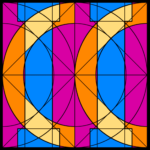 ISTITUTO COMPRENSIVO “ITALO CALVINO” – GALLIATEScuola dell’Infanzia –Primaria –Secondaria di 1^ GradoLARGO PIAVE 4 - 28066 GALLIATE (NO) Tel. 0321861146 - Codice Fiscale: 80012920031 Codice Meccanografico: NOIC818005Sito: www.calvinogalliate.edu.it E-mail: noic818005@istruzione.it – Pec: noic818005@pec.istruzione.it